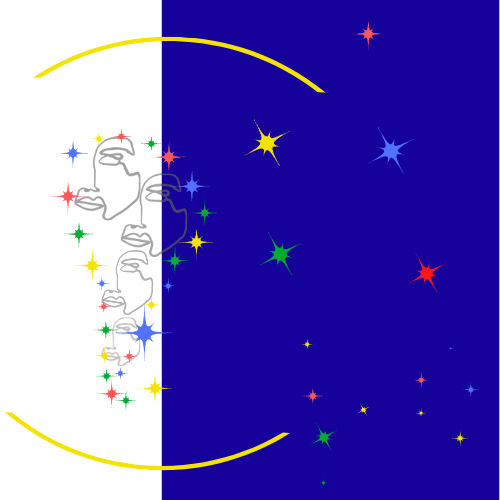 ESCUELA VIRTUAL DE INVIERNO AUGMCOMITÉ CIENCIAS POLÍTICAS Y SOCIALES ESTADO, SOCIEDAD CIVIL Y SISTEMA INTERNACIONAL:DESAFÍOS Y TENSIONES EN EL SIGLO XXI 2-13 de agosto 2021Universidad Nacional del Sur (UNS)Universidad Santiago de Chile (USACH)Argentina-ChileDesde los años ‘90, tras el fin de la Guerra Fría y la emergencia de un orden unipolar dirigido por Estados Unidos de acuerdo a los principios de una “aldea global” asociada a las tecnologías de información y comunicación, el mercado, los derechos humanos y la democracia liberal, mientras se pone en cuestionamiento al sistema interestatal y al Estado Nación moderno, se asiste a la presencia de un mayor protagonismo de la Sociedad civil, desde el plano local al transnacional. Mientras el derecho internacional busca erigirse como el medio de la construcción de un orden global libre, justo e igualitario y se configura un nuevo escenario internacional con el avance de países emergentes como China –que llegará a constituirse en la segunda potencia económica mundial-, las tensiones entre la globalización y los Estados, por un lado, y los localismos, las identidades culturales y las demandas sociales, por otro, se materializan en otras tantas tensiones que resultan entre fuerzas centrípetas y centrífugas, lo global y lo local. De esta manera, temas como las redes de comunicación, la cooperación, el desarrollo, el cambio climático, las migraciones, los derechos humanos y la democracia atraviesan tales tensiones.En el campo de las ideas, se expresan proyectos de orden político o emancipatorio que se conciben como concepciones particulares del poder. En ese escenario, desde la Sociedad civil se cuestiona la representación de los gobiernos, los liderazgos políticos y las bases de la democracia liberal así como la inequitativa distribución de la riqueza. Desde allí, se demanda una pluralidad de derechos que incluyen nuevos canales de participación política, derechos sociales y derechos de las minorías. Gobierno y gobernanza se encuentran en revisión, fundamentalmente desde una Sociedad civil que reclama cambios estatales, multilaterales y globales, expresados en la diversidad de lecturas de la realidad en claves de concepciones sobre la política, los modelos de sociedad y los derechos humanos.Atentas a los cambios referidos, las Ciencias Sociales y las Ciencias Políticas se ven inmersas en la crisis de los paradigmas de la Modernidad que se constituyeron secularmente como formas consensuadas de conocer la realidad, y son cuestionados por su limitación explicativa de sus cánones científicos y como expresiones de poder de Occidente. Se presenta, entonces, el desafío de identificar nuevos mapas y actores junto con categorías de análisis capaces de explicarlos. Entre ellos, cobra protagonismo la relación entre el Sistema internacional, el Estado y la Sociedad civil como complejo de relaciones fundamentales en la dinámica democrática, amenazada por las tensiones referidas, particularmente en la lectura de América Latina desde un sur global que busca reconocerse en sus problemáticas, identidades y proyecciones históricas, geográficas, económicas, sociales, jurídicas, políticas y culturales.A partir de lo expuesto, esta Escuela Virtual de Invierno AUGM, Estado, Sociedad civil y Sistema internacional: desafíos y tensiones en el siglo XXI, organizada por la Universidad Nacional del Sur y la Universidad de Santiago de Chile, se propone como un programa intensivo que apunta a constituir una oportunidad académico-cultural de encuentro e intercambio para estudiantes de grado y posgrado, docentes y público en general. La finalidad última es propiciar un espacio teórico-práctico desde donde se analice el rol de las Ciencias Sociales y Políticas en el abordaje del Sistema internacional, el Estado y los actores sociales particularmente en marcos locales, nacionales, regionales y transnacionales. Desde este planteo, la Escuela propone generar un espacio académico interdisciplinario común que contribuya tanto a la construcción como al análisis de los procesos de vinculación regional e internacionalización de las Universidades del grupo AUGM. OBJETIVOS Problematizar el abordaje del Sistema internacional/Estado/Sociedad civil/ como categorías analíticas propias de las Ciencias Políticas y Sociales.Promover un análisis interdisciplinario de la realidad política.Propiciar la territorialización de los estudios políticos.Reflexionar sobre la política en escalas locales, nacionales y transnacionales desde un Sur Global.Identificar las problemáticas de “nuestra” realidad contemporánea.Generar diálogos entre la investigación universitaria de grado y posgrado desde un punto de vista político y sociocultural.Motivar la creación de nuevas redes que involucren a la diversidad de actores de la sociedad civil en el análisis y transformación de la realidad local/nacional/transnacional.MODALIDAD DE TRABAJOTodas las actividades se desarrollarán de forma virtual bajo dos modalidades: sincrónica y asincrónica, con el propósito de generar distintas formas de interacción y facilitar la participación de los/las asistentes. En el marco de la virtualidad y a fin de posibilitar un mayor aprovechamiento de la diversidad de actividades propuestas, la Escuela se extenderá entre los días 2 y 13 de agosto de 2021, en franjas horarias matutinas (10.00-12.00 hs./hora argentina) y vespertinas (18.00-20.00 hs./hora argentina).  ACTIVIDADESCursos/panelesA través de la modalidad cursos/paneles que se presentan a continuación, se busca propiciar dinámicas desde las cuales sea posible identificar problemáticas, cuestionar la realidad, generar debates y reflexionar sobre las alternativas de participación social:“Viejos” y “nuevos” conceptos en las Ciencias Sociales y Políticas. Sociedad civil, Soberanía y Autonomía: el poder político local/internacional en pugna.Historia y relaciones internacionales Sur-Sur: Lecturas desde América Latina y China.Feminismos, Sistema Internacional, Estado y Sociedad civil: la explotación sexual en debate.Ciencias sociales y perspectiva poscolonial: ecología de saberes y justicia epistémica.Economía social, empresas recuperadas y movimientos sociales.Revisión del papel del Estado y la Sociedad civil a la luz de los conflictos bélicos del siglo XXI.Dictadura y democracia. Resistencias civiles.Democracias en el siglo XXI.Geopolítica Contemporánea. Estado y Sociedad civil en la era de las revueltas.América Latina y Estados Unidos.En torno al oficio de investigar en Ciencias Sociales y Humanas: apuntes sobre la formación de los y las investigadoresLa iniciación de los/las estudiantes en la investigación en Ciencias Humanas y Sociales supone un recorrido que si bien en muchos casos se presenta como una práctica individual y autónoma, implica, por el contrario, un trabajo compartido entre quien comienza a recorrer sus primeros pasos en la investigación y un/a director/a que actúa como orientador/a de la misma.Este trabajo compartido articula una serie de expectativas personales, saberes académicos y marcos institucionales, y encuentra distintas instancias de formulación y elaboración de los problemas de investigación.A partir de la presentación de algunas situaciones propias de la dinámica de enseñanza-aprendizaje-acompañamiento de la investigación en el campo de las Ciencias Humanas y Sociales, esta mesa se propone generar un espacio de diálogo con estudiantes que permita reflexionar sobre algunas problemáticas que caracterizan los inicios de la investigación en estudios de grado y posgrado, tales como la evaluación de la factibilidad de la investigación, el diseño de un proyecto de investigación, la comunicación de los resultados, entre otros.Métodos cuanti/cualitativos en las Ciencias SocialesLa investigación en Ciencias Sociales puede dividirse en dos grandes enfoques y/o paradigmas: la investigación cuantitativa y la investigación cualitativa. Los tipos de objetivos y las metas, la forma de concebir los datos, las técnicas de recolección, las metodologías de análisis, el carácter de los resultados alcanzados, perfilan cada uno de estos recorridos como formas que, en principio, se definen como excluyentes.Esta mesa reúne a investigadores e investigadoras que realizan abordajes cuantitativos y cualitativos y se propone como un espacio para discutir acerca de los fundamentos de este tipo de investigaciones, las finalidades que persiguen y las potencialidades/debilidades que encierran, así como los diálogos que pueden establecerse entre ellas.Diálogos intelectuales Sur-Sur La noción de Sur global requiere de una revisión de las relaciones-vinculaciones Sur-Sur, las posibilidades de cooperación económica, las políticas de derechos humanos y la realización de una democracia sobre las bases de la igualdad, la justicia social y la complementariedad. También requiere la revisión de su historia, sus tradiciones y sus cosmovisiones, asociadas a formas de entender, incidir y transformar la realidad, marcadas por una secular dependencia política y cultural de los países del Centro. Este panel propone escuchar las voces de las intelectualidades, desde la perspectiva de su pertenencia a la Sociedad civil, en diálogo con otros actores.	Aportes de las Ciencias Sociales al debate sobre la Pandemia global COVID-19El COVID 19 visibiliza dos fenómenos que parecen dialécticos y contradictorios entre sí. Por un lado, la globalización- proceso del cual esta es su resultado- y, por el otro, el cierre de fronteras y la aparición de un Estado que debe mostrar autoridad para administrar el riesgo. En estos términos, vino a ratificar uno de los desafíos que enfrentan nuestros sociedades a inicios del siglo XXI, las tensiones entre lo global y lo estatal, pero también entre la universalización de la democracia y su realización, así como el imperativo de una necesaria colaboración a nivel subnacional, estatal, regional, internacional y global ante temas que afectan a nuestras sociedades sin reconocimiento de niveles de desarrollo, creencias o condición sociocultural.	Las Ciencias sociales a través de sus obras: presentación de libros y revistas. Encuentro con autores y autoras A través de los libros y las revistas, los cientistas sociales socializan sus resultados de investigación. Ambos representan mapas de ruta que brindan información, balances y reflexiones sobre la realidad politico-social en tiempos y espacios diversos. Por tanto, también constituyen puntos de partida para nuevos problemas de investigación, al tiempo que sientan las bases para intercambios, debates académicos y redes entre los/as investigadores/as.A través de este encuentro, se propone generar un espacio en el que los/as participantes de la Escuela presenten sus obras recientes, aquellas vinculadas con el tema de la Escuela, y se abra el diálogo con los/as asistentes a fin de ahondar en los sentidos y las formas de producción del conocimiento.Museos y Cartografías sociales. Recorridos virtuales.A través de las visitas guiadas virtuales es posible observar la apropiación simbólica y cultural de un espacio por parte de los actores sociales que participan en él, a la vez que permiten poner en diálogo los saberes de quien realiza la visita y la realidad observada. A partir de ello, se proponen recorridos por el territorio de la ciudad de Bahía Blanca para analizar escenarios políticos, sociales y económicos que motiven la reflexión sobre los distintos ejes analizados en la Escuela en relación al Sistema Internacional, el Estado y la Sociedad civil desde las Ciencias Políticas y Sociales. Museo del Puerto Ferrowhite. Ubicado en el predio de la ex usina General San Martín, Ferrowhite, se origina en la tarea de un grupo de trabajadores procedentes, en parte, del Museo del Puerto que estaban desarrollando un proyecto de conservación de objetos que hasta entonces no encontraban lugar, en el marco del proceso de privatizaciones de los bienes y servicios ferroviarios de principios de los años ‘90. Tras la cesión del terreno por parte de la Municipalidad, el Museo fue inaugurado en 2004, y se convirtió en un museo taller que, además de conservar objetos ferroviarios resguardados del desguace, se propone construir un relato sobre la historia y generar herramientas útiles para ampliar la comprensión del presente y, por tanto, la perspectiva del futuro. Estas historias son forjadas con objetos y documentos del pasado, pero también en la experiencia de miles de trabajadores. Se propone una visita al Museo para reconocer los actores y herramientas que intervienen en la construcción de una narración histórica sociopolítica.Empresas recuperadas. Cooperativa INCOB. La crisis del 2001 trajo como una de las tantas consecuencias el desarrollo de modalidades de trabajo colectivo autogestionado para poder sostener, en algunos casos, y generar, en otros, la fuente de ingresos que permitiera subsistir a los/as trabajadores/as y sus familias. Entre las modalidades más destacadas de esa época podemos mencionar a las Empresas Recuperadas por los Trabajadores (ERT) que, si bien no era un fenómeno absolutamente nuevo, adoptaron la figura de la cooperativa de trabajo, así como muchas organizaciones productivas provenientes de movimientos sociales. En la ciudad de Bahía Blanca, una de ellas es el Frigorífico INCOB, empresa recuperada por los trabajadores como consecuencia de la declaración de quiebra de la firma Guillermo Paloni e Hijos en diciembre del año 2005. La cooperativa INCOB se constituyó en el año 2006, con 30 trabajadores de planta y uno administrativo y luego de un proceso judicial, el frigorífico volvió a faenar como cooperativa administrada por sus trabajadores el 22 de septiembre de 2007. El proceso de recuperación implicó nuevos vínculos de los trabajadores con la comunidad barrial y bahiense, entre los que se destaca los vínculos con la Universidad Nacional del Sur. Se propone una visita al espacio barrial en el que está emplazado el frigorífico y una charla con las y los trabajadores. Recorrido de memoria. La última dictadura militar se montó sobre un diseño territorial represivo que incluyó los Centros Clandestinos de Detención y Exterminio (La Escuelita, Prefectura, Base Naval Puerto Belgrano), pero también una trama de lugares y circuitos de movilidad que incluyen las casas de detención de los y las militantes y las casas donde la dictadura simulaba enfrentamientos (Casa de la Calle Catriel). A esta topografía represiva se le contrapone una topografía de la memoria producida con el retorno de la democracia y que suma lugares de señalización. Se propone un recorrido por distintos puntos de la cartografía urbana en los que el trabajo de recuperación de la memoria y las investigaciones históricas y arqueológicas han develado y puesto en valor esa materialidad. Muelle Cuatreros. Guardianes del Estuario. El muelle Cuatreros es uno de los siete puertos del Estuario local y forma parte de una antigua frase con la que supo acuñar a Bahía Blanca: ciudad de los siete puertos. Su historia se inicia en 1903 con un muelle de madera construido para exportar los productos del frigorífico Sansinena. En los últimos años, se destacó como sede de actividades deportivas y recreativas y desde 2011 tomo nueva notoriedad pública por la posibilidad de convertirse en un mega proyecto portuario con instalaciones de regasificación. Si bien un grupo de vecinos estaba a favor del desarrollo industrial, las opiniones mayoritarias en contra del proyecto se unificaron frente al lema “No al Dragado” que tuvo repercusión en la sociedad y en los medios de difusión masiva. Asimismo, especialistas de la UNS, el IADO y la UTN, manifestaron su desacuerdo y cuestionaron el proyecto en un informe escrito presentado al Defensor del Pueblo. Esta situación derivó en el conocimiento de los beneficios de los humedales. A partir de esta acción colectiva, surge, desde la Universidad Nacional del Sur un proyecto de extensión del Departamento de Biología, Bioquímica y Farmacia denominado “Guardianes del Estuario” cuyo objetivo era capacitar durante el año 2012 sobre el valor de los humedales. En la actualidad, se presenta como un grupo de personas trabajando para que la comunidad se acerque a conocer la biodiversidad de “Nuestro estuario” bajo el lema solo se ama lo que se conoce. Se propone este recorrido conocer el rol de los actores sociales en la preservación del medio ambiente.Foro Política y Universidad desde miradas estudiantiles. Los/as estudiantes proponen agendaEn este Foro, y considerando una virtualidad que, en mucho sentidos pierde la posibilidad de una comunicación más personalizada, se propicia la generación de un espacio de intercambio, discusión y establecimiento de redes entre los/as estudiantes, sobre las formas de la política estudiantil “en” y “desde” la Universidad. Protagonizado y coordinado exclusivamente por ellos/as, se propicia que este foro se presente también como la ocasión de una reflexión interuniversitaria que pueda ser llevada al Conversatorio de la Sociedad Civil de la misma Escuela.Conversatorio de la Sociedad civil. La historia es nuestra. ¿Cómo transformamos la realidad?En la sociedad contemporánea, cada vez es más evidente el protagonismo de los/a actores/as sociales y sus modos diversos de participación en la realidad política para construir redes horizontales, incidir en la toma de decisiones o plantear modelos y vías alternativas de proyectos sociopolíticos-culturales locales, internacionales, transnacionales o globales. Desde esta lectura, se invita a participar a integrantes de organizaciones de la Sociedad civil, estudiantes, docentes, y público en general con el objetivo de conversar a partir de los siguientes disparadores: ¿Qué implica reconocerse como parte de la Sociedad civil? ¿Qué demandas hacia el Estado existen hoy? ¿Qué cambios y continuidades registraron estas demandas en el siglo XXI? ¿Qué expectativas hay de cara al futuro? ¿Qué rol debería tener la Universidad pública en defensa de esas demandas? CONDICIONES DE CURSADOSe otorgarán certificados de asistencia a los/as estudiantes que participen de, al menos, siete de las actividades programadas en la Escuela. CONDICIONES DE APROBACIÓNPara la aprobación de la Escuela, deberá presentarse un ejercicio de reflexión escrito -que podrá ser en coautoría, hasta tres autores- de un mínimo de tres páginas y un máximo de cinco, Times New Roman 12, interlineado 1,5 (Normas APA, séptima edición) que se basará en una integración de contenidos de las diferentes actividades desarrolladas en la Escuela. Los trabajos, previa revisión y selección por parte de los integrantes del Comité de Ciencias Políticas y Sociales de AUGM, con la autorización de sus autores/as, serán publicados bajo la forma de un dossier en la Revista “Mirando al Sur” de dicho Comité (ISSN 2718-661X).El plazo para la presentación de los trabajos es el 30 de septiembre de 2021.INFORMES E INSCRIPCIÓNLa inscripción general se realizará, a través de un formulario online, a partir del mes de julio de 2021. Las consultas podrán dirigirse a  escuela.augmcps2021@gmail.com. PARTICIPANTES Alvarez, Silvia T, (Departamento de Humanidades, Universidad Nacional del Sur) Becher, Pablo (Departamento de Humanidades, Universidad Nacional del Sur)Bernal Meza, Raúl (Universidad Arturo Prat - Universidad Nacional del Centro, UNICEN) Braga, Sonia (Facultad de Humanidades, Universidad de Mozambique)Cantamutto, Francisco (Departamento de Economía, Universidad Nacional del Sur)Ciccone, Sebastian (Departamento de Humanidades, Universidad Nacional del Sur)Cinquegrani, Mirian (Departamento de Humanidades, Universidad Nacional del Sur)Clemente, Aldana (Departamento de Humanidades, Universidad Nacional del Sur)Colacrai, Myriam (Facultad de Relaciones Internacionales, Universidad Nacional de Rosario)Del Río, Leonardo (Departamento de Humanidades, Universidad Nacional del Sur)Devés, Eduardo (Universidad de Santiago de Chile, USACH, Santiago de Chile)Di Gresia, Leandro (Departamento de Humanidades, Universidad Nacional del Sur)Efron, Laura (Facultad de Filosofía y Letras, Universidad de Buenos Aires)Estenssoro, Fernando (Universidad de Santiago de Chile, USACH, Santiago de Chile)Gallegos, Claudio (Departamento de Economía, Universidad Nacional del Sur)Garay, Cristián  (Universidad de Santiago de Chile, USACH, Santiago de Chile)Guglielmo, Alfredo (Universidadde Federal de Río Grande do Sul, AUGM)Heredia Chaz, Emilce (Departamento de Economía, Universidad Nacional del Sur)Irazoqui, Lourdes (Departamento de Humanidades, Universidad Nacional del Sur)Irigoyen Testa, Matías (Departamento de Derecho, Universidad Nacional del Sur)Jensen, Silvina (Departamento de Humanidades, Universidad Nacional del Sur)Linares  Lisárraga, Sebastián (Departamento de Derecho, Universidad Nacional del Sur)London, Silvia (Departamento de Economía, Universidad Nacional del Sur)Marinozzi, Matías (Departamento de Humanidades, Universidad Nacional del Sur)Mendoza, Juan Eduardo  (Universidad de Santiago de Chile, USACH, Santiago de Chile)Montero, Lorena (Departamento de Humanidades, Universidad Nacional del Sur)Mutti, Gastón (Universidad Nacional de Rosario)Pérez, María Inés (Departamento de Geografía, Universidad Nacional del Sur) Pretti, Javier (Departamento de Humanidades, Universidad Nacional del Sur)Riganti, Valentina (Departamento de Humanidades, Universidad Nacional del Sur)Ross, César (Universidad de Santiago de Chile, USACH, AUGM, Santiago de Chile)Seitz, Inés (Departamento de Ciencias de la Educación, Universidad Nacional del Sur)Tolcachier, Fabiana (Departamento de Humanidades, Universidad Nacional del Sur)Toro, Lenissett  (Universidad de Santiago de Chile, USACH, Santiago de Chile)